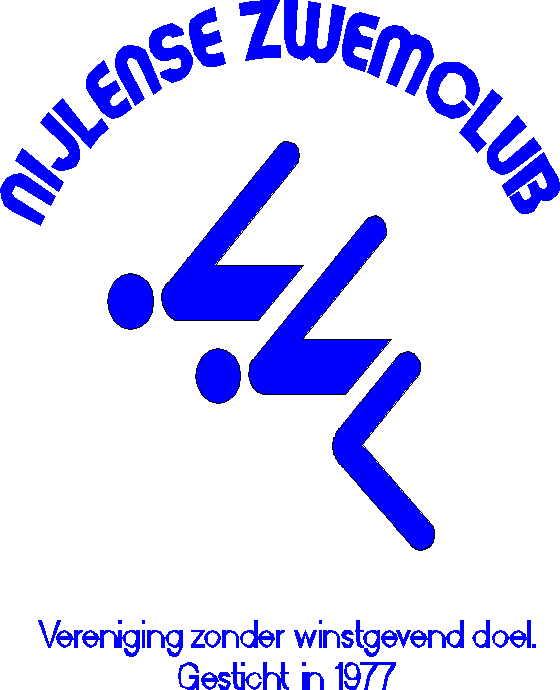 Laatste informatie aangaande de Tweedaagse van ZN op 18 en 19 november 2017.Jullie inschrijvingen voor onze Tweedaagse zijn opnieuw indrukwekkend.
Het programma zal dan ook druk zijn, nochtans hopen wij de voorziene uurregeling te kunnen respecteren: nl.		7h50		: inzwemmen groep 18h20		: inzwemmen groep 29h00		: aanvang ochtendprogramma			12h30		: inzwemmen eendjes			13h00		: inzwemmen			14h00		: aanvang namiddagprogramma			16h15		: inzwemmen			17h00		: aanvang finalesVooral het inzwemmen ’s morgens baart ons wat zorgen, mogen wij jullie daarom vragen hier wat tolerant te zijn want dan zal ons zwembad zeer druk bezet zijn. Om dit toch wat comfortabeler te maken, hebben wij besloten het inzwemmen ’s morgens ook dit jaar in 2 groepen te organiseren ( zie onderaan document ). 
Mogen wij jullie vragen deze uurregeling strikt te respecteren.Tijdens de opwarmingen voor de reeksen ’s morgens zal het bovendien bijna onmogelijk zijn om een baan vrij te houden voor sprintjes. Mogen wij ook hier op jullie begrip rekenen.

Mogen wij ook vragen de zwemmers tijdig naar de oproepkamers te sturen. De verschillende reeksen zullen elkaar in een snel tempo opvolgen.
Alle andere nodige informatie zullen jullie toebedeeld krijgen in een omslag aan het begin van de wedstrijddagen.Het volledig wedstrijdprogramma zal enkele dagen voor de wedstrijd op onze website staan.Hartelijk dank voor jullie medewerking en veel succes 

Het Bestuur van ZN
Indeling inzwemmen ‘s morgens:07h50 - 08h2008h20 – 08h501AZV1AART2BEST2AST3BRABO3BWST4DBT4BZK5HZA5DDAT6HZS6DMB7LWB7FIRST8MOZKA8GOLD9PSV9HN10STT10IKZ11TSZ11ISWIM12TZ12OZEKA13WST13ROSC14ZGEEL14RYSC15ZS15RZV16ZVL16UZKZ17ZB18ZTB19ZTZ20ZWIM